msev` weÁwß										20 Ryb 2022weì/06/2023/217eivei: evZ©v m¤úv`K/ cÖavb cÖwZ‡e`K/ GmvBb‡g›U GwWUi/ weR‡bm GwWUicÖavbgš¿xi Kvh©vjq Ges weì †hŠ_fv‡e jwRw÷· Lv‡Zi Dbœq‡b mnvqZv cÖ`vb Ki‡ecÖavbgš¿xi Kvh©vj‡qi mwPe †gvnv¤§` mvjvn DwÏb Ges weR‡bm Bwbwk‡qwUf wjwWs †W‡fjc‡g‡›Ui (weì) cÖv³b †Pqvicvimb Aveyj Kv‡mg Lv‡bi †hŠ_ mfvcwZ‡Z¡ jwRw÷· Bbd«v÷«vKPvi †W‡fjc‡g›U IqvwK©s KwgwUi (GjAvBwWWweøDwm) 4_© mfv 19 Ryb 2023 Zvwi‡L cÖavbgš¿xi Kvh©vj‡q AbywôZ n‡q‡Q| mfvq we‡ìi cÖavb wbe©vnx Kg©KZ©v †di‡`Šm Aviv †eMg KwgwUi 2023-24 mv‡ji Kg©cwiKíbv Dc¯’vcb K‡ib| cÖavbgš¿xi Kvh©vj‡q MwVZ RvZxq jwRw÷· Dbœqb I mgš^q KwgwU I 5wU Dc-KwgwUi mv‡_ mgwš^Zfv‡e G KwgwU e„nr cwim‡i jwRw÷· Lv‡Zi Dbœq‡b Kvh©µg cwiPvjbv Ki‡e|`w¶Y Ges `w¶Yc~e© Gwkqvi wewfbœ †`k †hgb fviZ, wf‡qZbvg, _vBj¨vÛ jwRw÷· Lv‡Zi Dbœq‡b bxwZ ms¯‹vi I AeKvVv‡gvMZ mnvqZv w`‡q Avm‡Q| Dbœqb cÖe„w× I j¶¨gvÎv AR©‡b evsjv‡`kI G‡¶‡Î wcwQ‡q _vK‡Z cv‡i bv| h_vh_ cwiKíbv MÖnY I ev¯Íevq‡bi gva¨‡g RvZxq jwRw÷· e¨q µgvš^‡q n«v‡mi cÖwZ ¸iæZ¡v‡ivc Kiv nq| KwgwUi Kg©cwiKíbv cÖYq‡b Dbœqb mn‡hvMx ms¯’v Avw_©K I KvwiMwi mnvqZv cÖ`vb Ki‡Z cv‡i| G‡¶‡Î weì welqwU mgš^q Ki‡Z cv‡i| `yB-w`be¨vcx jwRw÷· Kg©kvjv n‡Z cÖvß †emiKvwi Lv‡Zi mycvwikgvjv weì RvZxq jwRw÷· Dbœqb I mgš^q KwgwUi 3q mfvq Dc¯’vcb Ki‡e e‡j mfvq wm×všÍ M„nxZ nq| GQvovI, G KwgwU GKwU miKvwi †emiKvwi Lv‡Zi msjvc cø¨vUdg© wn‡m‡e cÖvB‡fU Uz cÖvB‡fU Ges cÖvB‡fU Uz Mfb©‡g›U †bUIqvK© MVb, jwRw÷· mvcøvB †PBb e¨e¯’vcbvi Dbœq‡b †emiKvwi Lv‡Zi Pvwn`v I AMÖvwaKvi wPwýZKiY, Z_¨ DcvË, †WUv UzjwKU I jwRw÷· Bb‡W· cÖYqb, †UªW jwRw÷· e¨e¯’vcbvi mv‡_ †U«W d¨vwmwj‡Uk‡bi mgš^q mvab, RvZxq KwgwU I Dc-KwgwU‡K mnvqZv cÖ`v‡bi Rb¨ M‡elYv, KvwiMwi I mvwPweK Kvh©µg MÖnb Ki‡e|mfvq cÖavbgš¿xi Kvh©vjq, wkí gš¿Yvjq, evwYR¨ gš¿Yvjq, cwiKíbv gš¿Yvjq, moK cwienb I †mZz gš¿Yvjq, †ijc_ gš¿Yvjq, †mZy wefvM, weWv, †eRv, evsjv‡`k e¨vsK, wWwmwmAvB, wmwmwmAvB, GgwmwmAvB, evdv, evsjv‡`k mvcøvB †PBb g¨v‡bR‡g›U †mvmvBwU, wkcvm© KvDwÝj, AvBGdwm mn wewfbœ cÖwZôv‡bi m`m¨MY mfvq g~j¨evb gZvgZ cÖ`vb K‡ib|ab¨ev`v‡šÍ,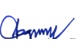 †di‡`Šm Aviv †eMg∣ wmBI∣ weì∣ †gvevBj: 01714102994 ∣ B‡gBj: ceo@buildbd.org∣ www.buildbd.org        